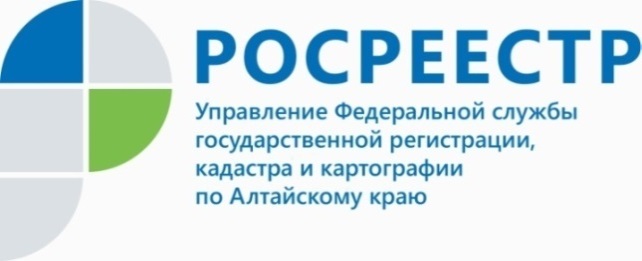 ПРЕСС-РЕЛИЗКак получить невостребованные документы по итогам завершения учетно-регистрационных действий?В условиях современного ускоренного темпа жизни заявители не всегда успевают вовремя забрать документы после проведения государственного кадастрового учёта и государственной регистрации прав. Прием документов для проведения кадастрового учета и государственной регистрации права собственности, а также выдача подтверждающих документов 
по завершении процедур проводятся через Многофункциональные центры 
и филиалы Федеральной кадастровой палаты Росреестра. - Готовые к выдаче документы на недвижимость хранятся в офисе МФЦ по месту обращения не более 45 календарных дней. Если в течение этого срока заявитель по каким-то причинам не забрал документы, они отправляются на бессрочное хранение в филиалы Федеральной кадастровой палаты Росреестра, - рассказал заместитель руководителя Управления Росреестра по Алтайскому краю Андрей Рерих. В настоящее время на архивном хранении в ФБГУ «ФКП Росреестра» 
по Алтайскому краю находится более 90 000 «забытых» документов. В основном это правоустанавливающие документы на объекты недвижимого имущества, которые были подготовлены по итогам оказания государственных услуг, 
но так и остались, не востребованы заявителями. Чаще всего невостребованными остаются следующие документы: договоры купли-продажи, дарения, мены, аренды, акты передачи, закладные, согласия, платежные документы.  Большинство из них – экземпляры продавцов недвижимости. Андрей Рерих: «Чтобы получить заявителю невостребованные документы, необходимо обратиться в филиалы Федеральной кадастровой палаты Росреестра, заполнить  заявление установленной формы с указанием способа получения с обязательным  предъявлением документа, удостоверяющего личность. Если документы получает представитель заявителя, необходимо предоставить доверенность, заверенную нотариусом».Выдача заявителю невостребованных документов может осуществляться:- в филиале по месту хранения документов (в день обращения);- в территориальных подразделениях филиала независимо  от места хранения документов (заявитель получит уведомление о доставке документов);- в филиале любого субъекта Российской Федерации независимо от места  хранения документов по экстерриториальному принципу (заявитель получит уведомление о доставке документов);- курьерской доставкой документов (на платной основе). Дополнительную информацию о месте хранения невостребованных документов, способах получения Вы можете также получить по телефону Ведомственного центра обслуживания Росреестра: 8 (800) 100-34-34 (звонок 
по России бесплатный).Об Управлении Росреестра по Алтайскому краюУправление Федеральной службы государственной регистрации, кадастра и картографии по Алтайскому краю (Управление Росреестра по Алтайскому краю) является территориальным органом Федеральной службы государственной регистрации, кадастра и картографии (Росреестр), осуществляющим функции по государственной регистрации прав на недвижимое имущество и сделок с ним, по оказанию государственных услуг в сфере осуществления государственного кадастрового учета недвижимого имущества, землеустройства, государственного мониторинга земель, государственной кадастровой оценке, геодезии и картографии. Выполняет функции по организации единой системы государственного кадастрового учета и государственной регистрации прав на недвижимое имущество, инфраструктуры пространственных данных РФ. Ведомство осуществляет федеральный государственный надзор в области геодезии и картографии, государственный земельный надзор, государственный надзор за деятельностью саморегулируемых организаций кадастровых инженеров, оценщиков и арбитражных управляющих. Подведомственное учреждение Управления - филиал ФГБУ «ФКП Росреестра» по Алтайскому краю. Руководитель Управления, главный регистратор Алтайского края - Юрий Викторович Калашников.Контакты для СМИПресс-служба Управления Росреестра по Алтайскому краюРыбальченко Елена +7 (3852) 29 17 33Слободянник Юлия +7 (3852) 29 17 2822press_rosreestr@mail.ruwww.rosreestr.ru656002, Барнаул, ул. Советская, д. 16